La communauté de l'AbbayeN.-D. de Brialmontaccueillele Frère Emilio Giuseppe Platti o.p.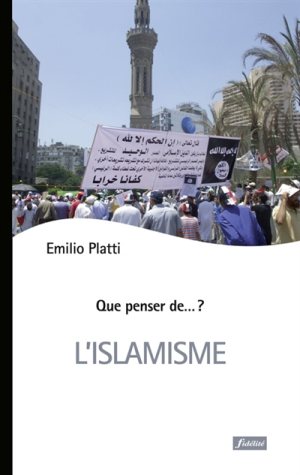 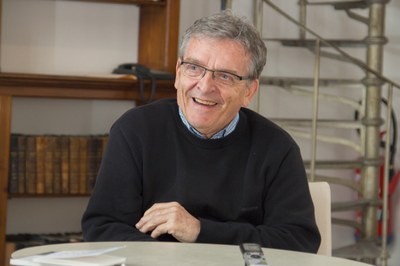 le samedi 25 mars  à 14h30"Aux origines de l'Islam"(d'où vient le caractère biblique du Coran et quels en sont les plus anciens manuscrits)PAF : 7 €Renseignements et inscription Sr Colette : 04/388.17.98brialmont.hotellerie@skynet.be       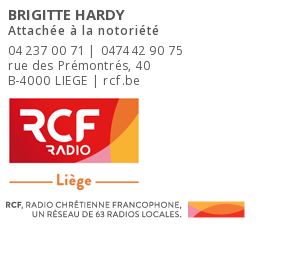 www.brialmont.be